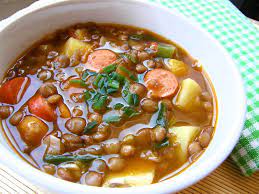 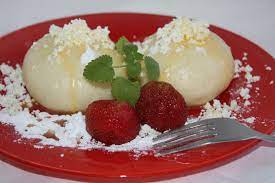 Jídelní lístek 15.5.2023 – 21.5.2023Pondělí 15.5.2023		Polévka: zeleninová krémováBratislavské plecko, houskový knedlíkÚterý   16.5.2023 		Polévka: hovězí s kapánímKung Pao, bramborová kašeStředa   17.5.2023      		Polévka: kmínová s vejciZeleninový nákyp s masem, vařené bramboryČtvrtek 18.5.2023  		Polévka: čočkováHovězí na pepři, bramborový knedlíkPátek    19.5.2023 				Polévka: gulášováOvocné kynuté knedlíkyVepřové v mrkvi, bramborySobota  20.5.2023				Polévka: vepřová s bulgurem Kuřecí nudličky na nivě, těstovinyNeděle  21.5.2023		Polévka: hovězí s masem a nudlemiVepřová pečeně na houbách, jemný knedlík